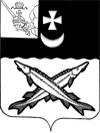 АДМИНИСТРАЦИЯ БЕЛОЗЕРСКОГО МУНИЦИПАЛЬНОГО РАЙОНА ВОЛОГОДСКОЙ ОБЛАСТИ			П О С Т А Н О В Л Е Н И ЕОт 06.12.2022  № 452О внесении дополнения в постановление администрации района от 08.06.2012 № 615 В соответствии с постановлением Правительства РФ от 21.09.2022 № 1666 «О внесении изменений в некоторые акты Правительства Российской Федерации»ПОСТАНОВЛЯЮ:   1. Внести в Порядок предоставления субсидий субъектам малого и среднего предпринимательства Белозерского муниципального района, утвержденный постановлением администрации района от 08.06.2012 № 615 (с последующими  изменениями и дополнениями) следующее дополнение:   - в разделе 1. «Общие положения» п.1.9. дополнить словами «в срок, не позднее 15-го рабочего дня, следующего за днем принятия решения о бюджете (решения о внесении изменений в решение о бюджете)». 2. Настоящее постановление подлежит опубликованию в газете «Белозерье» и размещению на официальном сайте Белозерского муниципального округа в информационно-телекоммуникационной сети «Интернет».Временно исполняющий полномочияруководителя администрации района:                                 Д.А. Соловьев